Graffiti If you could say one thing to the world, what would it be? What to do:Come up with a saying that you could shout out to the world. It should be meaningful to you; something you care about or are passionate about. (1 or 2 phrases)On the sheet of poster paper provided, write your ‘text’ graffiti style. Paint and other materials will be provided for you to use in class. Along with your graffiti poster, you will hand in a rationale. This will be ½ a page long, giving a reason for what you decided to ‘shout out to the world’. The rationale will depict how important this idea is to you and what it means to you. *Remember, you are in grade 11 / 12 and I expect this level of work. Your ‘text’ should be well thought out and have meaning to it. At a glance, it should be evident that a lot of effort went into this project. *This is a classroom assignment; all work is to be done during class time.*Use the lettering below as a guide if you have trouble writing graffiti letters. Feel free to design your own.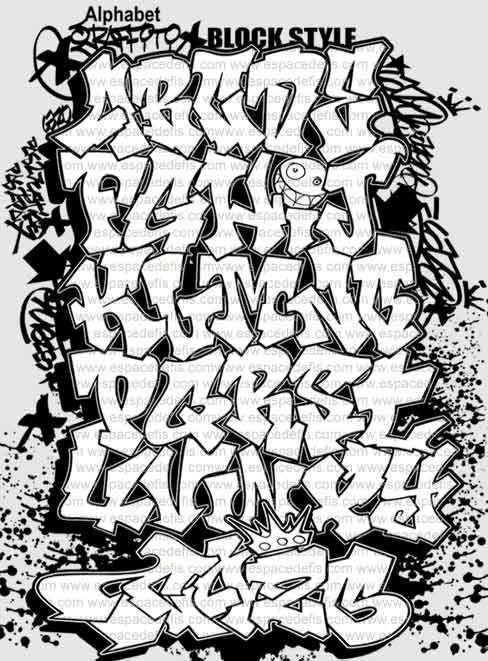 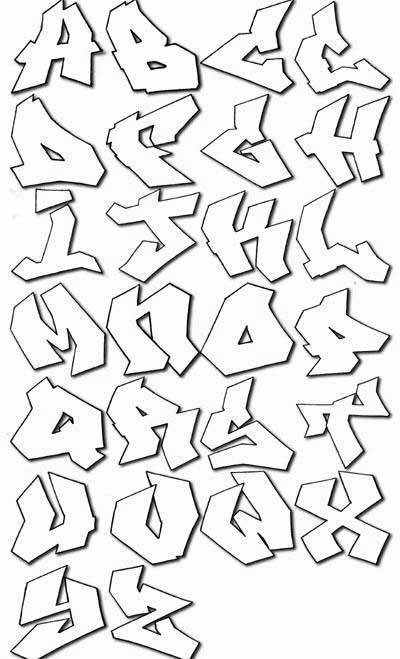 